Association ANDITOIT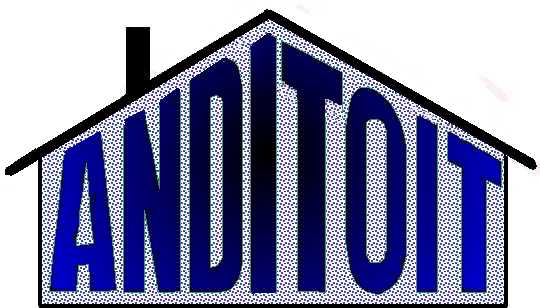 Association Loi 1901 Reconnue Association de bienfaisance31, Rue de la Gravière 63100 Clermont FerrandTél : 04 73 74 39 64 – 06 07 43 62 04Demande de renseignementsNous vous remercions de votre intérêt pour notre associationPour nous adresser cette page par Mail : Faîtes en une sauvegarde sur votre disque avec la fonction "enregistrer sous"Renseignez la page que vous venez de sauvegarderSauvegardez la page renseignéeNous l'adresser en fichier joint à :  association.anditoit@wanadoo.frVous pouvez aussi l'imprimer et nous l'adresser par Fax au 04 73 74 39 69 ou par courrier à l'adresse ci-dessous. Si vous souhaitez faire un don au profit des résidents, utilisez le coupon ci-dessousTitreNomNomPrénomMme  MrAdresseLieu-ditN° de rueRue :Rue :VillageCode postalVille :Ville :TéléphoneE-MailTélécopie